KALİTE YÖNETİM SİSTEMİ TSE İSO 9001 /2015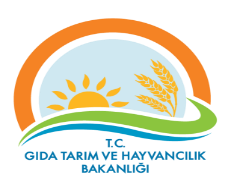 TEKİRDAĞ İL GIDA TARIM VE HAYVANCILIK İL MÜDÜRLÜĞÜTEMEL SÜREÇ TANIM FORMUTEKİRDAĞ İL GIDA TARIM VE HAYVANCILIK İL MÜDÜRLÜĞÜTEMEL SÜREÇ TANIM FORMUTEKİRDAĞ İL GIDA TARIM VE HAYVANCILIK İL MÜDÜRLÜĞÜTEMEL SÜREÇ TANIM FORMUTEKİRDAĞ İL GIDA TARIM VE HAYVANCILIK İL MÜDÜRLÜĞÜTEMEL SÜREÇ TANIM FORMUTEKİRDAĞ İL GIDA TARIM VE HAYVANCILIK İL MÜDÜRLÜĞÜTEMEL SÜREÇ TANIM FORMUDokuman KoduDokuman KoduDokuman KoduGTHB.59.İLM.KYS.021TEKİRDAĞ İL GIDA TARIM VE HAYVANCILIK İL MÜDÜRLÜĞÜTEMEL SÜREÇ TANIM FORMUTEKİRDAĞ İL GIDA TARIM VE HAYVANCILIK İL MÜDÜRLÜĞÜTEMEL SÜREÇ TANIM FORMUTEKİRDAĞ İL GIDA TARIM VE HAYVANCILIK İL MÜDÜRLÜĞÜTEMEL SÜREÇ TANIM FORMUTEKİRDAĞ İL GIDA TARIM VE HAYVANCILIK İL MÜDÜRLÜĞÜTEMEL SÜREÇ TANIM FORMUTEKİRDAĞ İL GIDA TARIM VE HAYVANCILIK İL MÜDÜRLÜĞÜTEMEL SÜREÇ TANIM FORMURevizyon NoRevizyon NoRevizyon No00TEKİRDAĞ İL GIDA TARIM VE HAYVANCILIK İL MÜDÜRLÜĞÜTEMEL SÜREÇ TANIM FORMUTEKİRDAĞ İL GIDA TARIM VE HAYVANCILIK İL MÜDÜRLÜĞÜTEMEL SÜREÇ TANIM FORMUTEKİRDAĞ İL GIDA TARIM VE HAYVANCILIK İL MÜDÜRLÜĞÜTEMEL SÜREÇ TANIM FORMUTEKİRDAĞ İL GIDA TARIM VE HAYVANCILIK İL MÜDÜRLÜĞÜTEMEL SÜREÇ TANIM FORMUTEKİRDAĞ İL GIDA TARIM VE HAYVANCILIK İL MÜDÜRLÜĞÜTEMEL SÜREÇ TANIM FORMURevizyon TarihiRevizyon TarihiRevizyon Tarihi00.00.0000TEKİRDAĞ İL GIDA TARIM VE HAYVANCILIK İL MÜDÜRLÜĞÜTEMEL SÜREÇ TANIM FORMUTEKİRDAĞ İL GIDA TARIM VE HAYVANCILIK İL MÜDÜRLÜĞÜTEMEL SÜREÇ TANIM FORMUTEKİRDAĞ İL GIDA TARIM VE HAYVANCILIK İL MÜDÜRLÜĞÜTEMEL SÜREÇ TANIM FORMUTEKİRDAĞ İL GIDA TARIM VE HAYVANCILIK İL MÜDÜRLÜĞÜTEMEL SÜREÇ TANIM FORMUTEKİRDAĞ İL GIDA TARIM VE HAYVANCILIK İL MÜDÜRLÜĞÜTEMEL SÜREÇ TANIM FORMUYayın TarihiYayın TarihiYayın TarihiTEKİRDAĞ İL GIDA TARIM VE HAYVANCILIK İL MÜDÜRLÜĞÜTEMEL SÜREÇ TANIM FORMUTEKİRDAĞ İL GIDA TARIM VE HAYVANCILIK İL MÜDÜRLÜĞÜTEMEL SÜREÇ TANIM FORMUTEKİRDAĞ İL GIDA TARIM VE HAYVANCILIK İL MÜDÜRLÜĞÜTEMEL SÜREÇ TANIM FORMUTEKİRDAĞ İL GIDA TARIM VE HAYVANCILIK İL MÜDÜRLÜĞÜTEMEL SÜREÇ TANIM FORMUTEKİRDAĞ İL GIDA TARIM VE HAYVANCILIK İL MÜDÜRLÜĞÜTEMEL SÜREÇ TANIM FORMUSayfa SayısıSayfa SayısıSayfa SayısıSayfa 1 / 3Süreç Adı Süreç Adı DESTEK HİZMETLERİDESTEK HİZMETLERİDESTEK HİZMETLERİDESTEK HİZMETLERİDESTEK HİZMETLERİDESTEK HİZMETLERİSüreç No:021Süreç No:021Süreç No:021Süreç TipiSüreç TipiOperasyonelOperasyonelOperasyonelOperasyonelOperasyonelOperasyonelOperasyonelOperasyonelOperasyonelSüreç Sahibi  Süreç Sahibi  İl Gıda Tarım ve Hayvancılık Müdürüİl Gıda Tarım ve Hayvancılık Müdürüİl Gıda Tarım ve Hayvancılık Müdürüİl Gıda Tarım ve Hayvancılık Müdürüİl Gıda Tarım ve Hayvancılık Müdürüİl Gıda Tarım ve Hayvancılık Müdürüİl Gıda Tarım ve Hayvancılık Müdürüİl Gıda Tarım ve Hayvancılık Müdürüİl Gıda Tarım ve Hayvancılık MüdürüSüreç Sorumlusu/SorumlularıSüreç Sorumlusu/Sorumlularıİl Müdür Yardımcısı Sayman İl Müdür Yardımcısı Sayman İl Müdür Yardımcısı Sayman İl Müdür Yardımcısı Sayman İl Müdür Yardımcısı Sayman İl Müdür Yardımcısı Sayman İl Müdür Yardımcısı Sayman İl Müdür Yardımcısı Sayman İl Müdür Yardımcısı Sayman Süreç UygulayıcılarıSüreç UygulayıcılarıMuhasebeciDöner Sermaye SaymanıMuhasebeciDöner Sermaye SaymanıMuhasebeciDöner Sermaye SaymanıMuhasebeciDöner Sermaye SaymanıMuhasebeciDöner Sermaye SaymanıMuhasebeciDöner Sermaye SaymanıMuhasebeciDöner Sermaye SaymanıMuhasebeciDöner Sermaye SaymanıMuhasebeciDöner Sermaye SaymanıSÜREÇ SINIRLARISÜREÇ SINIRLARIBaşlangıç NoktasıTakip Eden Ayın İlk İş Gününde Vergi Beyannamesinin ÇıkarılmasıTakip Eden Ayın İlk İş Gününde Vergi Beyannamesinin ÇıkarılmasıTakip Eden Ayın İlk İş Gününde Vergi Beyannamesinin ÇıkarılmasıTakip Eden Ayın İlk İş Gününde Vergi Beyannamesinin ÇıkarılmasıTakip Eden Ayın İlk İş Gününde Vergi Beyannamesinin ÇıkarılmasıTakip Eden Ayın İlk İş Gününde Vergi Beyannamesinin ÇıkarılmasıTakip Eden Ayın İlk İş Gününde Vergi Beyannamesinin ÇıkarılmasıTakip Eden Ayın İlk İş Gününde Vergi Beyannamesinin ÇıkarılmasıSÜREÇ SINIRLARISÜREÇ SINIRLARIBitiş NoktasıTahakkuk Ettirilen Vergilerin Ödenmesi (Beyanname Verilen Ayın 26. Günü)Tahakkuk Ettirilen Vergilerin Ödenmesi (Beyanname Verilen Ayın 26. Günü)Tahakkuk Ettirilen Vergilerin Ödenmesi (Beyanname Verilen Ayın 26. Günü)Tahakkuk Ettirilen Vergilerin Ödenmesi (Beyanname Verilen Ayın 26. Günü)Tahakkuk Ettirilen Vergilerin Ödenmesi (Beyanname Verilen Ayın 26. Günü)Tahakkuk Ettirilen Vergilerin Ödenmesi (Beyanname Verilen Ayın 26. Günü)Tahakkuk Ettirilen Vergilerin Ödenmesi (Beyanname Verilen Ayın 26. Günü)Tahakkuk Ettirilen Vergilerin Ödenmesi (Beyanname Verilen Ayın 26. Günü)GİRDİLERGİRDİLERGİRDİLERGİRDİLERGİRDİLERGİRDİ SAĞLAYANLARGİRDİ SAĞLAYANLARGİRDİ SAĞLAYANLARGİRDİ SAĞLAYANLARGİRDİ SAĞLAYANLARGİRDİ SAĞLAYANLARAYLIK VERGİ BEYANNAMESİ SÜRECİ(193 SAYILI GELİR VERGİSİ KANUNU, 371 SIRA NOLU VUK GENEL TEBLİĞİ)(Kanun Madde:98)      Vergi tevkifatı yapmaya mecbur olanlar bir ay içinde yaptıkları ödemeler veya tahakkuk ettirdikleri karlar ve iratlar ile bunlardan tevkif ettikleri vergileri ertesi ayın 23’ü akşamına kadar, ödeme veya tahakkukun yapıldığı yerin bağlı olduğu vergi dairesine bildirmeye mecburdurlar. Muhtasar Beyanname Aşamasındaki Belgeler:      1) Aylık bordroları,      2) Ödeme emri belgeleri,(488 SAYILI DAMGA VERGİSİ KANUNU, 371 SIRA NOLU VUK GENEL TEBLİĞİ)(Kanun Madde:23)      Genel bütçeli daireler dışında kalan ve istihkaktan kesinti yapmak durumunda bulunan daire ve müesseseler tarafından bir ay içinde kesilen Damga Vergisi, ertesi ayın (371 Sıra No.lu VUK Tebliği uyarınca 23 üncü) günü akşamına kadar ödemenin yapıldığı yer vergi dairesine bir beyanname ile bildirilir ve 26 ncı günü akşamına kadar yatırılır.Damga Vergisi Beyannameleri Aşamasındaki Belgeler:      1) Ödeme emri belgeleri(3065 SAYILI KATMA DEĞER VERGİSİ KANUNU, 371 SIRA NOLU VUK GENEL TEBLİĞİ)(Kanun Madde 41)     1) Mükellefler ve vergi kesintisi yapmakla sorumlu tutulanlar Katma Değer Vergisi beyannamelerini, vergilendirme dönemini takibeden ayın 24’üncü günü akşamına kadar ilgili vergi dairesine vermekle yükümlüdürler.(Kanun Madde 46)      1) Beyanname vermek mecburiyetinde olan mükellefler ile vergi kesmekle sorumlu tutulanlar, bir vergilendirme dönemine ait katma değer vergilerini beyanname verecekleri ayın 26’ncı günü akşamına kadar ödemeye mecburdurlar.KDV Beyannameleri Aşamasındaki Belgeler:Ödeme emri belgeleri Aylık vergi beyanlarının İnternet Vergi Dairesine internet ortamında girilmesi, onaylanması ve çıktılarının alınıp imzalanması ile süreç tamamlanır.AYLIK VERGİ BEYANNAMESİ SÜRECİ(193 SAYILI GELİR VERGİSİ KANUNU, 371 SIRA NOLU VUK GENEL TEBLİĞİ)(Kanun Madde:98)      Vergi tevkifatı yapmaya mecbur olanlar bir ay içinde yaptıkları ödemeler veya tahakkuk ettirdikleri karlar ve iratlar ile bunlardan tevkif ettikleri vergileri ertesi ayın 23’ü akşamına kadar, ödeme veya tahakkukun yapıldığı yerin bağlı olduğu vergi dairesine bildirmeye mecburdurlar. Muhtasar Beyanname Aşamasındaki Belgeler:      1) Aylık bordroları,      2) Ödeme emri belgeleri,(488 SAYILI DAMGA VERGİSİ KANUNU, 371 SIRA NOLU VUK GENEL TEBLİĞİ)(Kanun Madde:23)      Genel bütçeli daireler dışında kalan ve istihkaktan kesinti yapmak durumunda bulunan daire ve müesseseler tarafından bir ay içinde kesilen Damga Vergisi, ertesi ayın (371 Sıra No.lu VUK Tebliği uyarınca 23 üncü) günü akşamına kadar ödemenin yapıldığı yer vergi dairesine bir beyanname ile bildirilir ve 26 ncı günü akşamına kadar yatırılır.Damga Vergisi Beyannameleri Aşamasındaki Belgeler:      1) Ödeme emri belgeleri(3065 SAYILI KATMA DEĞER VERGİSİ KANUNU, 371 SIRA NOLU VUK GENEL TEBLİĞİ)(Kanun Madde 41)     1) Mükellefler ve vergi kesintisi yapmakla sorumlu tutulanlar Katma Değer Vergisi beyannamelerini, vergilendirme dönemini takibeden ayın 24’üncü günü akşamına kadar ilgili vergi dairesine vermekle yükümlüdürler.(Kanun Madde 46)      1) Beyanname vermek mecburiyetinde olan mükellefler ile vergi kesmekle sorumlu tutulanlar, bir vergilendirme dönemine ait katma değer vergilerini beyanname verecekleri ayın 26’ncı günü akşamına kadar ödemeye mecburdurlar.KDV Beyannameleri Aşamasındaki Belgeler:Ödeme emri belgeleri Aylık vergi beyanlarının İnternet Vergi Dairesine internet ortamında girilmesi, onaylanması ve çıktılarının alınıp imzalanması ile süreç tamamlanır.AYLIK VERGİ BEYANNAMESİ SÜRECİ(193 SAYILI GELİR VERGİSİ KANUNU, 371 SIRA NOLU VUK GENEL TEBLİĞİ)(Kanun Madde:98)      Vergi tevkifatı yapmaya mecbur olanlar bir ay içinde yaptıkları ödemeler veya tahakkuk ettirdikleri karlar ve iratlar ile bunlardan tevkif ettikleri vergileri ertesi ayın 23’ü akşamına kadar, ödeme veya tahakkukun yapıldığı yerin bağlı olduğu vergi dairesine bildirmeye mecburdurlar. Muhtasar Beyanname Aşamasındaki Belgeler:      1) Aylık bordroları,      2) Ödeme emri belgeleri,(488 SAYILI DAMGA VERGİSİ KANUNU, 371 SIRA NOLU VUK GENEL TEBLİĞİ)(Kanun Madde:23)      Genel bütçeli daireler dışında kalan ve istihkaktan kesinti yapmak durumunda bulunan daire ve müesseseler tarafından bir ay içinde kesilen Damga Vergisi, ertesi ayın (371 Sıra No.lu VUK Tebliği uyarınca 23 üncü) günü akşamına kadar ödemenin yapıldığı yer vergi dairesine bir beyanname ile bildirilir ve 26 ncı günü akşamına kadar yatırılır.Damga Vergisi Beyannameleri Aşamasındaki Belgeler:      1) Ödeme emri belgeleri(3065 SAYILI KATMA DEĞER VERGİSİ KANUNU, 371 SIRA NOLU VUK GENEL TEBLİĞİ)(Kanun Madde 41)     1) Mükellefler ve vergi kesintisi yapmakla sorumlu tutulanlar Katma Değer Vergisi beyannamelerini, vergilendirme dönemini takibeden ayın 24’üncü günü akşamına kadar ilgili vergi dairesine vermekle yükümlüdürler.(Kanun Madde 46)      1) Beyanname vermek mecburiyetinde olan mükellefler ile vergi kesmekle sorumlu tutulanlar, bir vergilendirme dönemine ait katma değer vergilerini beyanname verecekleri ayın 26’ncı günü akşamına kadar ödemeye mecburdurlar.KDV Beyannameleri Aşamasındaki Belgeler:Ödeme emri belgeleri Aylık vergi beyanlarının İnternet Vergi Dairesine internet ortamında girilmesi, onaylanması ve çıktılarının alınıp imzalanması ile süreç tamamlanır.AYLIK VERGİ BEYANNAMESİ SÜRECİ(193 SAYILI GELİR VERGİSİ KANUNU, 371 SIRA NOLU VUK GENEL TEBLİĞİ)(Kanun Madde:98)      Vergi tevkifatı yapmaya mecbur olanlar bir ay içinde yaptıkları ödemeler veya tahakkuk ettirdikleri karlar ve iratlar ile bunlardan tevkif ettikleri vergileri ertesi ayın 23’ü akşamına kadar, ödeme veya tahakkukun yapıldığı yerin bağlı olduğu vergi dairesine bildirmeye mecburdurlar. Muhtasar Beyanname Aşamasındaki Belgeler:      1) Aylık bordroları,      2) Ödeme emri belgeleri,(488 SAYILI DAMGA VERGİSİ KANUNU, 371 SIRA NOLU VUK GENEL TEBLİĞİ)(Kanun Madde:23)      Genel bütçeli daireler dışında kalan ve istihkaktan kesinti yapmak durumunda bulunan daire ve müesseseler tarafından bir ay içinde kesilen Damga Vergisi, ertesi ayın (371 Sıra No.lu VUK Tebliği uyarınca 23 üncü) günü akşamına kadar ödemenin yapıldığı yer vergi dairesine bir beyanname ile bildirilir ve 26 ncı günü akşamına kadar yatırılır.Damga Vergisi Beyannameleri Aşamasındaki Belgeler:      1) Ödeme emri belgeleri(3065 SAYILI KATMA DEĞER VERGİSİ KANUNU, 371 SIRA NOLU VUK GENEL TEBLİĞİ)(Kanun Madde 41)     1) Mükellefler ve vergi kesintisi yapmakla sorumlu tutulanlar Katma Değer Vergisi beyannamelerini, vergilendirme dönemini takibeden ayın 24’üncü günü akşamına kadar ilgili vergi dairesine vermekle yükümlüdürler.(Kanun Madde 46)      1) Beyanname vermek mecburiyetinde olan mükellefler ile vergi kesmekle sorumlu tutulanlar, bir vergilendirme dönemine ait katma değer vergilerini beyanname verecekleri ayın 26’ncı günü akşamına kadar ödemeye mecburdurlar.KDV Beyannameleri Aşamasındaki Belgeler:Ödeme emri belgeleri Aylık vergi beyanlarının İnternet Vergi Dairesine internet ortamında girilmesi, onaylanması ve çıktılarının alınıp imzalanması ile süreç tamamlanır.AYLIK VERGİ BEYANNAMESİ SÜRECİ(193 SAYILI GELİR VERGİSİ KANUNU, 371 SIRA NOLU VUK GENEL TEBLİĞİ)(Kanun Madde:98)      Vergi tevkifatı yapmaya mecbur olanlar bir ay içinde yaptıkları ödemeler veya tahakkuk ettirdikleri karlar ve iratlar ile bunlardan tevkif ettikleri vergileri ertesi ayın 23’ü akşamına kadar, ödeme veya tahakkukun yapıldığı yerin bağlı olduğu vergi dairesine bildirmeye mecburdurlar. Muhtasar Beyanname Aşamasındaki Belgeler:      1) Aylık bordroları,      2) Ödeme emri belgeleri,(488 SAYILI DAMGA VERGİSİ KANUNU, 371 SIRA NOLU VUK GENEL TEBLİĞİ)(Kanun Madde:23)      Genel bütçeli daireler dışında kalan ve istihkaktan kesinti yapmak durumunda bulunan daire ve müesseseler tarafından bir ay içinde kesilen Damga Vergisi, ertesi ayın (371 Sıra No.lu VUK Tebliği uyarınca 23 üncü) günü akşamına kadar ödemenin yapıldığı yer vergi dairesine bir beyanname ile bildirilir ve 26 ncı günü akşamına kadar yatırılır.Damga Vergisi Beyannameleri Aşamasındaki Belgeler:      1) Ödeme emri belgeleri(3065 SAYILI KATMA DEĞER VERGİSİ KANUNU, 371 SIRA NOLU VUK GENEL TEBLİĞİ)(Kanun Madde 41)     1) Mükellefler ve vergi kesintisi yapmakla sorumlu tutulanlar Katma Değer Vergisi beyannamelerini, vergilendirme dönemini takibeden ayın 24’üncü günü akşamına kadar ilgili vergi dairesine vermekle yükümlüdürler.(Kanun Madde 46)      1) Beyanname vermek mecburiyetinde olan mükellefler ile vergi kesmekle sorumlu tutulanlar, bir vergilendirme dönemine ait katma değer vergilerini beyanname verecekleri ayın 26’ncı günü akşamına kadar ödemeye mecburdurlar.KDV Beyannameleri Aşamasındaki Belgeler:Ödeme emri belgeleri Aylık vergi beyanlarının İnternet Vergi Dairesine internet ortamında girilmesi, onaylanması ve çıktılarının alınıp imzalanması ile süreç tamamlanır.Gerçek ve Tüzel KişilerGerçek ve Tüzel KişilerGerçek ve Tüzel KişilerGerçek ve Tüzel KişilerGerçek ve Tüzel KişilerGerçek ve Tüzel KişilerÇIKTILARÇIKTILARÇIKTILARÇIKTILARÇIKTILARÇIKTI ALICILARIÇIKTI ALICILARIÇIKTI ALICILARIÇIKTI ALICILARIÇIKTI ALICILARIÇIKTI ALICILARIVergi Beyannameleri, Ödeme Emri BelgeleriVergi Beyannameleri, Ödeme Emri BelgeleriVergi Beyannameleri, Ödeme Emri BelgeleriVergi Beyannameleri, Ödeme Emri BelgeleriVergi Beyannameleri, Ödeme Emri BelgeleriVergi Dairesi MüdürlüğüGTH İl MüdürlüğüVergi Dairesi MüdürlüğüGTH İl MüdürlüğüVergi Dairesi MüdürlüğüGTH İl MüdürlüğüVergi Dairesi MüdürlüğüGTH İl MüdürlüğüVergi Dairesi MüdürlüğüGTH İl MüdürlüğüVergi Dairesi MüdürlüğüGTH İl MüdürlüğüKAYNAKLARKAYNAKLARKAYNAKLARKAYNAKLARKAYNAKLARKAYNAKLARKAYNAKLARKAYNAKLARKAYNAKLARKAYNAKLARKAYNAKLARProses Kaynaklarıİnsan kaynağıKontrol Araç, Ekipman, taşıtlar vb. Döner Sermayeli İşletmeler Mali Yönetim Sistemi (DMİS)İnternet Vergi Dairesi (intvd)Gelir Vergisi KanunuDamga Vergisi KanunuKatma Değer Vergisi KanunuGıda, Tarım Ve Hayvancılık Bakanlığı Döner Sermaye İşletmeleri Uygulama YönetmeliğiMaliye Bakanlığı, Döner Sermayeli İşletmeler Bütçe Ve Muhasebe Yönetmeliği371 Sıra Nolu Vergi Usül Kanunu Genel TebliğiProses Kaynaklarıİnsan kaynağıKontrol Araç, Ekipman, taşıtlar vb. Döner Sermayeli İşletmeler Mali Yönetim Sistemi (DMİS)İnternet Vergi Dairesi (intvd)Gelir Vergisi KanunuDamga Vergisi KanunuKatma Değer Vergisi KanunuGıda, Tarım Ve Hayvancılık Bakanlığı Döner Sermaye İşletmeleri Uygulama YönetmeliğiMaliye Bakanlığı, Döner Sermayeli İşletmeler Bütçe Ve Muhasebe Yönetmeliği371 Sıra Nolu Vergi Usül Kanunu Genel TebliğiProses Kaynaklarıİnsan kaynağıKontrol Araç, Ekipman, taşıtlar vb. Döner Sermayeli İşletmeler Mali Yönetim Sistemi (DMİS)İnternet Vergi Dairesi (intvd)Gelir Vergisi KanunuDamga Vergisi KanunuKatma Değer Vergisi KanunuGıda, Tarım Ve Hayvancılık Bakanlığı Döner Sermaye İşletmeleri Uygulama YönetmeliğiMaliye Bakanlığı, Döner Sermayeli İşletmeler Bütçe Ve Muhasebe Yönetmeliği371 Sıra Nolu Vergi Usül Kanunu Genel TebliğiProses Kaynaklarıİnsan kaynağıKontrol Araç, Ekipman, taşıtlar vb. Döner Sermayeli İşletmeler Mali Yönetim Sistemi (DMİS)İnternet Vergi Dairesi (intvd)Gelir Vergisi KanunuDamga Vergisi KanunuKatma Değer Vergisi KanunuGıda, Tarım Ve Hayvancılık Bakanlığı Döner Sermaye İşletmeleri Uygulama YönetmeliğiMaliye Bakanlığı, Döner Sermayeli İşletmeler Bütçe Ve Muhasebe Yönetmeliği371 Sıra Nolu Vergi Usül Kanunu Genel TebliğiProses Kaynaklarıİnsan kaynağıKontrol Araç, Ekipman, taşıtlar vb. Döner Sermayeli İşletmeler Mali Yönetim Sistemi (DMİS)İnternet Vergi Dairesi (intvd)Gelir Vergisi KanunuDamga Vergisi KanunuKatma Değer Vergisi KanunuGıda, Tarım Ve Hayvancılık Bakanlığı Döner Sermaye İşletmeleri Uygulama YönetmeliğiMaliye Bakanlığı, Döner Sermayeli İşletmeler Bütçe Ve Muhasebe Yönetmeliği371 Sıra Nolu Vergi Usül Kanunu Genel TebliğiProses Kaynaklarıİnsan kaynağıKontrol Araç, Ekipman, taşıtlar vb. Döner Sermayeli İşletmeler Mali Yönetim Sistemi (DMİS)İnternet Vergi Dairesi (intvd)Gelir Vergisi KanunuDamga Vergisi KanunuKatma Değer Vergisi KanunuGıda, Tarım Ve Hayvancılık Bakanlığı Döner Sermaye İşletmeleri Uygulama YönetmeliğiMaliye Bakanlığı, Döner Sermayeli İşletmeler Bütçe Ve Muhasebe Yönetmeliği371 Sıra Nolu Vergi Usül Kanunu Genel TebliğiProses Kaynaklarıİnsan kaynağıKontrol Araç, Ekipman, taşıtlar vb. Döner Sermayeli İşletmeler Mali Yönetim Sistemi (DMİS)İnternet Vergi Dairesi (intvd)Gelir Vergisi KanunuDamga Vergisi KanunuKatma Değer Vergisi KanunuGıda, Tarım Ve Hayvancılık Bakanlığı Döner Sermaye İşletmeleri Uygulama YönetmeliğiMaliye Bakanlığı, Döner Sermayeli İşletmeler Bütçe Ve Muhasebe Yönetmeliği371 Sıra Nolu Vergi Usül Kanunu Genel TebliğiProses Kaynaklarıİnsan kaynağıKontrol Araç, Ekipman, taşıtlar vb. Döner Sermayeli İşletmeler Mali Yönetim Sistemi (DMİS)İnternet Vergi Dairesi (intvd)Gelir Vergisi KanunuDamga Vergisi KanunuKatma Değer Vergisi KanunuGıda, Tarım Ve Hayvancılık Bakanlığı Döner Sermaye İşletmeleri Uygulama YönetmeliğiMaliye Bakanlığı, Döner Sermayeli İşletmeler Bütçe Ve Muhasebe Yönetmeliği371 Sıra Nolu Vergi Usül Kanunu Genel TebliğiProses Kaynaklarıİnsan kaynağıKontrol Araç, Ekipman, taşıtlar vb. Döner Sermayeli İşletmeler Mali Yönetim Sistemi (DMİS)İnternet Vergi Dairesi (intvd)Gelir Vergisi KanunuDamga Vergisi KanunuKatma Değer Vergisi KanunuGıda, Tarım Ve Hayvancılık Bakanlığı Döner Sermaye İşletmeleri Uygulama YönetmeliğiMaliye Bakanlığı, Döner Sermayeli İşletmeler Bütçe Ve Muhasebe Yönetmeliği371 Sıra Nolu Vergi Usül Kanunu Genel TebliğiProses Kaynaklarıİnsan kaynağıKontrol Araç, Ekipman, taşıtlar vb. Döner Sermayeli İşletmeler Mali Yönetim Sistemi (DMİS)İnternet Vergi Dairesi (intvd)Gelir Vergisi KanunuDamga Vergisi KanunuKatma Değer Vergisi KanunuGıda, Tarım Ve Hayvancılık Bakanlığı Döner Sermaye İşletmeleri Uygulama YönetmeliğiMaliye Bakanlığı, Döner Sermayeli İşletmeler Bütçe Ve Muhasebe Yönetmeliği371 Sıra Nolu Vergi Usül Kanunu Genel TebliğiProses Kaynaklarıİnsan kaynağıKontrol Araç, Ekipman, taşıtlar vb. Döner Sermayeli İşletmeler Mali Yönetim Sistemi (DMİS)İnternet Vergi Dairesi (intvd)Gelir Vergisi KanunuDamga Vergisi KanunuKatma Değer Vergisi KanunuGıda, Tarım Ve Hayvancılık Bakanlığı Döner Sermaye İşletmeleri Uygulama YönetmeliğiMaliye Bakanlığı, Döner Sermayeli İşletmeler Bütçe Ve Muhasebe Yönetmeliği371 Sıra Nolu Vergi Usül Kanunu Genel TebliğiBAĞLAMBAĞLAMBAĞLAMBAĞLAMBAĞLAMBAĞLAMBAĞLAMBAĞLAMBAĞLAMBAĞLAMBAĞLAMİÇ HUSUSLARİÇ HUSUSLARİÇ HUSUSLARİÇ HUSUSLARDIŞ HUSUSLARDIŞ HUSUSLARDIŞ HUSUSLARİLGİLİ TARAFLARİLGİLİ TARAFLARİLGİLİ TARAFLARİLGİLİ TARAFLAROrganizasyonel yapıPersonel yeterliliği ve yetkinliğiAlt yapının yeterliliğiTeknolojik kapasitenin yeterliliği, güncelliği ve güvenliği,Kurum kültürü (aidiyet, alışkanlıklar, bilgi alışverişi vb.)Süreç performansı (zaman)Organizasyonel yapıPersonel yeterliliği ve yetkinliğiAlt yapının yeterliliğiTeknolojik kapasitenin yeterliliği, güncelliği ve güvenliği,Kurum kültürü (aidiyet, alışkanlıklar, bilgi alışverişi vb.)Süreç performansı (zaman)Organizasyonel yapıPersonel yeterliliği ve yetkinliğiAlt yapının yeterliliğiTeknolojik kapasitenin yeterliliği, güncelliği ve güvenliği,Kurum kültürü (aidiyet, alışkanlıklar, bilgi alışverişi vb.)Süreç performansı (zaman)Organizasyonel yapıPersonel yeterliliği ve yetkinliğiAlt yapının yeterliliğiTeknolojik kapasitenin yeterliliği, güncelliği ve güvenliği,Kurum kültürü (aidiyet, alışkanlıklar, bilgi alışverişi vb.)Süreç performansı (zaman)Hükümet programıEkonomik durum (ulusal ve uluslararası)Diğer Kamu Kurum ve Kuruluşlarının düzenlemeleriPolitik faktörlerPazar payıUluslararası düzenlemelerİklim ve çevre şartlarıİlgili tarafların (sivil toplum kuruluşları vb.) beklentileriTeknolojik gelişmelerUluslararası rekabetHızlı nüfus artışı, göçler, Doğal afetlerSavaş, terör, güvenlikTurizm Hükümet programıEkonomik durum (ulusal ve uluslararası)Diğer Kamu Kurum ve Kuruluşlarının düzenlemeleriPolitik faktörlerPazar payıUluslararası düzenlemelerİklim ve çevre şartlarıİlgili tarafların (sivil toplum kuruluşları vb.) beklentileriTeknolojik gelişmelerUluslararası rekabetHızlı nüfus artışı, göçler, Doğal afetlerSavaş, terör, güvenlikTurizm Hükümet programıEkonomik durum (ulusal ve uluslararası)Diğer Kamu Kurum ve Kuruluşlarının düzenlemeleriPolitik faktörlerPazar payıUluslararası düzenlemelerİklim ve çevre şartlarıİlgili tarafların (sivil toplum kuruluşları vb.) beklentileriTeknolojik gelişmelerUluslararası rekabetHızlı nüfus artışı, göçler, Doğal afetlerSavaş, terör, güvenlikTurizm İl Müdürlüğü TSEVergi Dairesi MüdürlüğüTSEİl Müdürlüğü TSEVergi Dairesi MüdürlüğüTSEİl Müdürlüğü TSEVergi Dairesi MüdürlüğüTSEİl Müdürlüğü TSEVergi Dairesi MüdürlüğüTSESÜREÇ İZLEME TABLOSUSÜREÇ İZLEME TABLOSUSÜREÇ İZLEME TABLOSUSÜREÇ İZLEME TABLOSUSÜREÇ İZLEME TABLOSUSÜREÇ İZLEME TABLOSUSÜREÇ İZLEME TABLOSUSÜREÇ İZLEME TABLOSUSÜREÇ İZLEME TABLOSUSÜREÇ İZLEME TABLOSUSÜREÇ İZLEME TABLOSU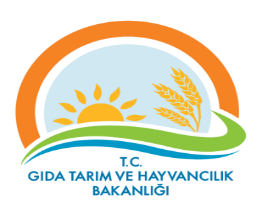 RİSK KAYIT TABLOSURİSK KAYIT TABLOSUDokuman KoduDokuman KoduGTHB.59.İLM.KYS.021GTHB.59.İLM.KYS.021GTHB.59.İLM.KYS.021GTHB.59.İLM.KYS.021GTHB.59.İLM.KYS.021GTHB.59.İLM.KYS.021GTHB.59.İLM.KYS.021RİSK KAYIT TABLOSURİSK KAYIT TABLOSURevizyon NoRevizyon NoRİSK KAYIT TABLOSURİSK KAYIT TABLOSURevizyon TarihiRevizyon TarihiRİSK KAYIT TABLOSURİSK KAYIT TABLOSUYayın TarihiYayın TarihiRİSK KAYIT TABLOSURİSK KAYIT TABLOSUSayfa SayısıSayfa SayısıSayfa 1 / Sayfa 1 / Sayfa 1 / Sayfa 1 / Sayfa 1 / Sayfa 1 / Sayfa 1 / TESPİT EDİLEN RİSKTESPİT EDİLEN RİSKLERİN OLUMSUZ ETKİLERİTESPİT EDİLEN RİSKLERİN OLUMSUZ ETKİLERİMEVCUT KONTROL-LERRİSKLERE VERİLEN CEVAPLARETKİOLASILIKRİSK SKORU (PUANI)RİSKİN DEĞİŞİM YÖNÜ (ÖNEM DÜZEYİ)RİSKE VERİELECEK CEVAPLAR YENİ/EK/KALDIRILAN KONTROLLERRİSKİN TÜRÜRİSKİN SAHİBİAÇIKLAMALAR (İZLEME RAPORLAMA)Risk: Beyanname vermenini ve ödemenin zamanının geçirilmesiGecikme cezalarının ortaya çıkmasıGecikme cezalarının ortaya çıkmasıAylık Kontrol111Düşük Riskİşlemlerin takibi ve kontrol edilmesiOperasyonelİl Müdürlüğü Çıktı belgelerin dosyalanması Sebep:  
Sürelere uyulmamasıGecikme cezalarının ortaya çıkmasıGecikme cezalarının ortaya çıkmasıAylık Kontrol111Düşük Riskİşlemlerin takibi ve kontrol edilmesiOperasyonelİl Müdürlüğü Çıktı belgelerin dosyalanması 